НОЯБРЬ 2022  годПРОДАВЕЦ, КОНТРОЛЕР-КАССИР, ТОВАРОВЕД 1. В ООО "СЕТЬ СВЯЗНОЙ" требуется продавец-консультант, з/п от 45000 руб. Тел. +7(800) 222-92-922. В АО "ТАНДЕР" требуются продавцы, з/п 22 000 руб. Тел. 8 (965) 5110709.3. В ООО "НиВа" требуются продавцы, з/о от 20000 рыб. Тел. 8 (904) 1761907, Татьяна.ОФИЦИАНТ, БАРМЕН, АДМИНИСТРАТОР1. ГАУЗ СО "СЕРОВСКАЯ ГБ " требуется буфетчик, з/п 20 000 руб. Тел. 83438539323, 89049852390 Барматова Екатерина Владимировна.ПОВАР, КОНДИТЕР, ТЕХНОЛОГ 1.  В ООО "СЕРОВХЛЕБ" требуется тестовод, пекарь, формовщик теста. З\п от 17600 руб. Тел.: +7(343) 856-16-60,  Казанцева Лариса Владимировна.2. В МБОУ СОШ № 9 требуется кухонный рабочий, з/п от 17000 руб. Тел. 83438554186  Логинова Наталья Геннадьевна.3. В ООО "ШКОЛЬНОЕ ПИТАНИЕ" требуются повара (з\п от 25000 руб.), кухонные рабочие (з/п от 20000 руб.) и технолог (з/п от 40000 руб). Тел. 8 9122932788, Мария Олеговна.4. В МАДОУ № 38 требуется кухонный рабочий, з/п от 17000 руб. Тел. +7(343) 856-79-83Шуклина Анжела Владимировна.БУХГАЛТЕР1. Требуется бухгалтер, з/п от  18000до 25000 руб. Тел. +7(34385)64210, +7(912) 697-38-90  Тупицына Надежда Николаевна.ЛОГИСТ1. В ООО "СЕРОВХЛЕБ" требуется кладовщик. З\п от 18000 руб. Тел.: +7(343) 856-16-60,  Казанцева Лариса Владимировна.2. В ООО "ЮБИЛЕЙНОЕ" требуется кладовщик, з/п от 20000 руб. до 25000 руб. Тел. 89220398440, 89506395400.3. Требуется кладовщик, з/п до 25 000 руб. Тел. 89041752211, Олег Евгеньевич.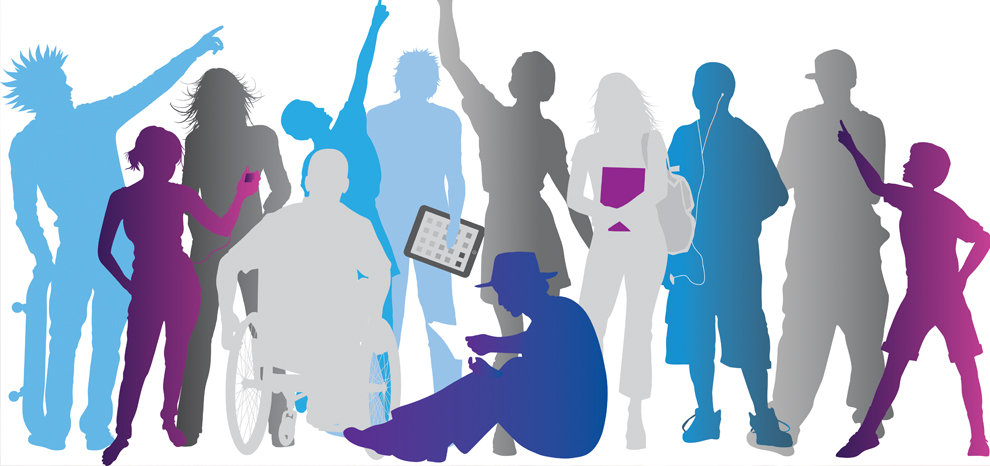 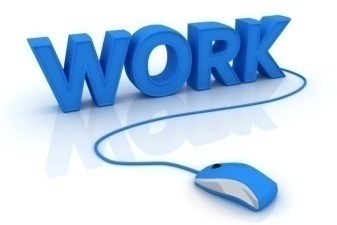 